est. 1895CITY OF GREENSBURG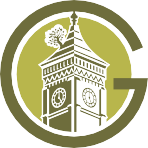 City of GreensburgNotice of Special Session of the Greensburg Board of Works(Open to the Public)Monday, March 22, 20215:00 pmEMA Command Center315 S. Ireland StreetGreensburg, IN City of Greensburg812.663.3344greensburg.in.gov314 W Washington St, Greensburg, IN 47240